                                             BAPHAHT 3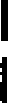 Часть 1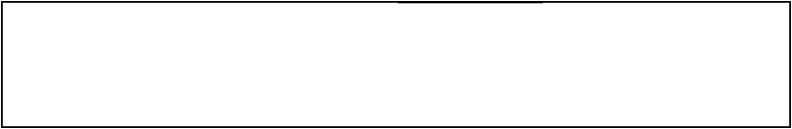 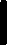 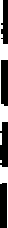       1.	Прослушайте   текст   и   напишите сжатое  изло- жение.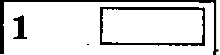 Учтите, что Вы должны передать главное со- держание  как   каждой  микротемы,  так  и всего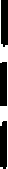 i	текста  в целом.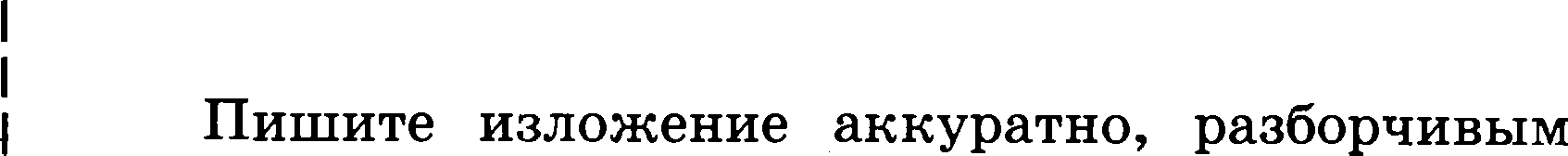 Объём изложения — не менее 70 слов.точерком.Кошка  была  приручена  в Древнем Египте при- I  мерно  5000  лет  назад.  Египет  был  крупнейшей ar-   рарной державой, и запасы зерна необходимо было оберегать  от  нашествий   грызунов.  Путистых  охот-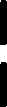 ников, истребляющих крыс и мышей, египтяне счи- тали  священными   животнымц.   Не  случайно  у вер-i ховного бога Египта Ра была  кошачья  голова,  а богиню   плодородия   и  материнства   Бастет изобража-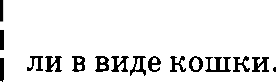 i В  Китае  кошка  символизировала  материнство. Верили, что, если повесить на дверь комнаты моло- дой матери пучок кошачьей шерсти, малыш обяза- тельно будет счастлив, а в Японии хозяином кошки мог  стать  только  очень  обеспеченный  человек.  Co-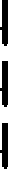 I  держание   животного   требовало   огромных  расходов: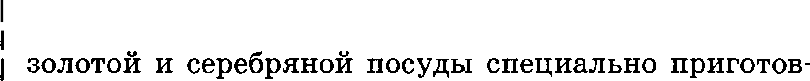 питомца было принято наряжать,  кормить только  изленной   пищей   и   даже   приставлять    к   нему   пepco- Ј  нального слугу.l Сегодня кошка —  одно  из  самых  любимых  до- машних животных и символ уюта, а многие древние приметы,  связанные  и её поведением,  сохранились и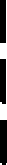 1  по сей день.ii	(135  слов)22(По Е. Елизаровоїі)Часть2	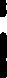 Прочитайте текст и выполните задания 2—14.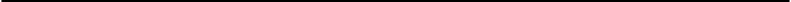 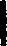 (1)B  первыи  тёплый  день  я  поехал  от  химкин-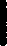 ского речного вокзала по каналу на «Ракете+ , я один сошёл  на  маленькои  голубой  пристани  села Троиц-    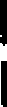 кое и, когда ушла ‹Ракета» , оказался в милом мире детства.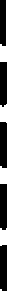 (2)Так   же   голосили   петухи,   каркали просту-женные	вороны,	медленно	разворачивая	тёмныекрылья   над   голыми   осинами,   на  школьном дворевозбуждённо  кричали мальчишки,  и весенняя земля     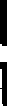 пахла пасхой.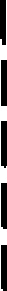 (З)Я проголодался и зашёл в сельмаг, купил колбасы и сухарей и пошёл к роще на берегу канала. (4)Ha опушке под берёзами стоял в выжидающей по-зе  серо-коричневый  кудрявый  барбос.  (5)Он   уже знал,  что у меня  колбаса,  будто ему  позвонили  из  ма-   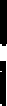 газина  и сказали,  и теперь он дрожал  всеми кудря-ми,  или  мне это только показалось,  а он  просто сто-     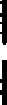 ял,  скучая,  среди  вечной  природы  и  ждал,  твёрдо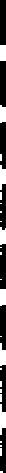 зная, что кого-то дождётся.(б)Увидев меня, кудряш сошёл с тропинки в сто- рону и пошёл следом за мной на кривых терпеливых ногах. (7)Я оглянулся, и он остановился  и сконфужен- но помигал:  «Ничего, что я за тобой увязался? + (8)Япошёл  дальше,  и он  за  мной. (9)Я снова оглянулся, ион снова остановился,  и  тут мы глянули друг другу в        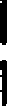 глаза и поняли, что знакомы друг с другом вечно.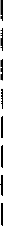 (10)— Тришка, — сказал я, — Тришка,  так те- бя зовут?(11)Он махнул  ушами:  «А не всё  ли  равно, зовикак  хочешь» .(12)И  теперь мы двинулись  рядом,  как старые-старые приятели.(1З)Он забегал вперёд, шуршал в кустах, нюхал    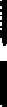 какие-то следы и, взвизгивая радостно-деловито, воз-вращался назад:  «Можно, кажется, всё в порядке›.	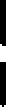 23(14)Я сел на скамейку  у воды,  развернул пакет,   а  он  уселся  в  вежливом  отделении  и  так   неназойли- Ј  во,  как   бы  наедине  со  своими  собственными мысля-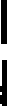    ми,  облизывался  вне всякой связи с моей колбасой.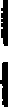 I	(15)Я  глянул   ему   в   глаза   —  он   отвёл их,  он           не  хотел  быть нахалом.(16)Я кинул ему кусок  колбасы  —  он тут же её проглотил,  сел и,  облизываясь,  уыильно глядел   на  меня.  (17)Я  подмигнул  ему,   и  вдруг  он  подско- l  чил:   «Что  ты,  ты  неправильно  меня  пoнялt,  и зашёл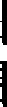 Ј  мне  за  спину  и  сел  там тихонько.I	(18)Я  всё время  чувствовал  его за  спиной,  и ки-) Д£tЛ  ему	Т   ДП   К   СОЧКИ   КОЛ   ПСЫ,   И   СЛЬІШ£ІЛ,   KIIK ОН,шурша в прошлогодних листьях, находит их и жуёт. (19)Наконец  я кинул ему целлофановую  шкурку,   он   и  её  проглотил,  потом  полетел  пакет,  он попридер-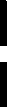 1 жал его  лапой,  основательно  вылизал  и  бросил  вет-   Ј ру,  а потом  взглянул  на меня  и улыбнулся.(20)Я встал и пошёл, и он за мнои. (21)Теперь у меня уже не было колбасы, и не пахло колбасой, он   это видел,  чувствовал  и знал лучше  всех на свете, он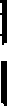 1     шёл    рядом,  и  мы  поглядывали  друг  на  друга,  и  оба   были довольны.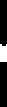 1	(22)Вдали   зашумела   идущая   обратным   рейсом Ј шустрая «Ракета» . (23)Я пошёл через мостик к ма- м ленькой пристани, а он, оставшись по ту сторону мостика,    стоял   на   крепких   кривых   своих   лапах  и   сквозь  курчавую, свисавшую  на  глаза  шерсть долго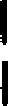 I  глядел  мне вслед  — друг  мой, брат мой...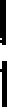 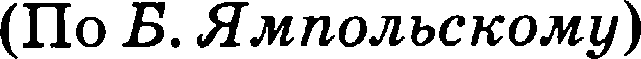 Ответами к заданиям 2—14 являются число, по- следовательность цифр или слово (словосочетание), которые  следует  записать  в поле ответа в тексте pa-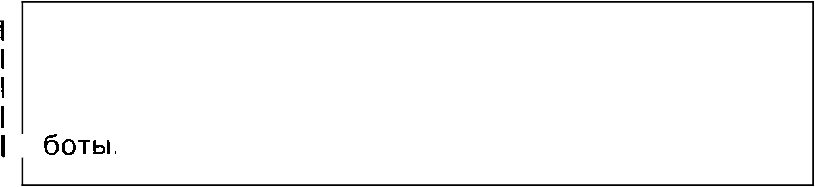 24В каком варианте ответа содержится информа— ция, необходимая для обосвовавия ответа на вопрос: «Почему рассказчик посчитал барбоса старым  приятелем?»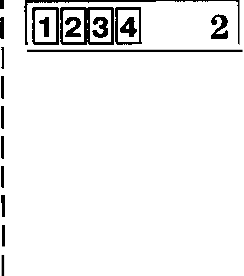 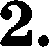 Рассказчик привык всё увиденное описы- вать до мелочей.Рассказчик в жизни очень одинок, поэтому встреча с собакой ему запомнилась.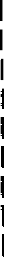 Рассказчика поразили доброжелательность, ненавязчивость собаки, привыкшей видеть в человеке друга.Рассказчик узнал в собаке потерянного в детстве пса по кличке Тришка.Ответ:   	Скажите   предложение,   в  котором  средством	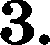 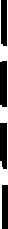 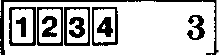 выразительности  речи  является эпитет.Вдали   зашумела  идущая  обратным  рейсомшустрая  «Ракета» .Я проголодался и зашёл в сельмаг, купил    колбасы  и сухарей и пошёл к  роще на берегу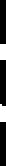 канала.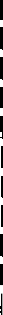 Я пошёл дальше, и он за мной.— Тритка,	сказал я,  — Тритка, так тебязовут?Ответ:   	4.	Из предложений  14—16 выпишите  слово, в ко-	 тором  правописание  согласной  в  приставке за-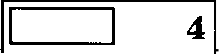 висит от последующего согласного звука. Ответ:  	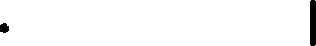 Из предложений 1—2 выпишите слово, в кото-	 ром  правописание  суффикса  определяется пpa-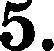 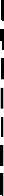 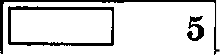 вилом:  «B  причастиях,  образованных  от глаго-лов совершенного вида, пишется  НИ› .Ответ:  	6.	іЗамените	разговорное	слово	РОЛОСИЛИ	в	 предложении	2   стилистически		неитральным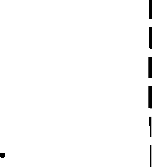 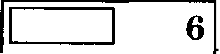 сивонимом.  Напишите  это слово.Ответ:  	25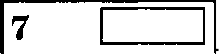 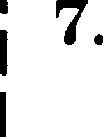 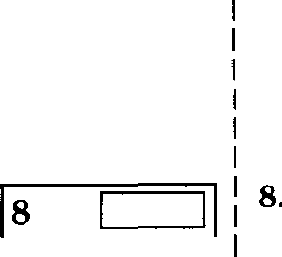 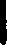 9.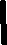 10	! 10.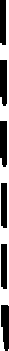 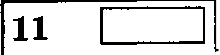 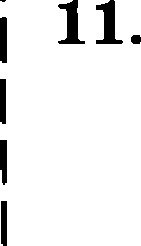 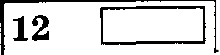 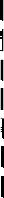 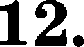 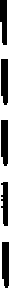 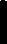 ІЗамените словосочетание (НА) ПРИСТАНИ СЕЛА (предложение 1), построенное на основе управления, синонимичным словосочетавием со связью согласовавие. Напишите получившееся словосочетание.Ответ:   	Выпишите грамматичесную освову предложе- ния 22.Ответ:  	Среди предложений 18—21 найдите предложе- ние с обособлевl£ыМ Обстоятельством. Напи- шите номер этого предложения.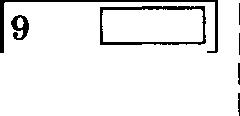 Ответ:   	В приведённом ниже предложении из прочи- танного текста пронумерованы все запятые. Выпишите цифры, обозначающие запятые при вводвом слове.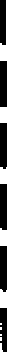 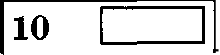 Он забегал вперёд,(" шцршал в кустах,(’ нюхал какие-то спеды и,(’ вявияяивая радостно- деловито,(" возвращался назад. «Можно,(’ ка- жemcя(, 6   всё в порядке»  .Ответ: 	p-Скажите количество грамматических основ в предложении  15.  Ответ запишите цифрой.Ответ:  	В приведённом ниже предложении из прочи- танного текста пронумерованы все запятые. Выпишите цифру, обозначающую запятую ме- жду частями сложного предложения с подчи- пительвой связью.Я всё время vувствоввл  его зо cnuнoii,(’  u кибвл!М      fПJ    О  КЈ/СОЧ Ktf   КОЛ  OCb),"'  If   СЛ bf ШОЛ,"'  ЕГО Кq,(*   шурша   в прошлогодних  листьях,("	нахо-дит  их  и жуёт.Ответ:  	26Среди	предложений	2—5  найдите	сложное   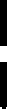 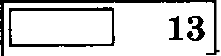 предложение  с  веодвородвым (параллельным)подчиневием   придатоиных   частей. Напишитеномер  этого предложения.Ответ: 	.	)Среди предложений 1—4 найдите сложное пред- 1     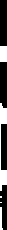 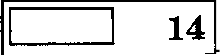 ложение  с бессоюзвой  и  союзной подяивитепь-вой связью между частями. Напишите номер этого предложения.Ответ:  	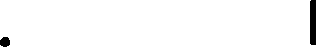 Часть 3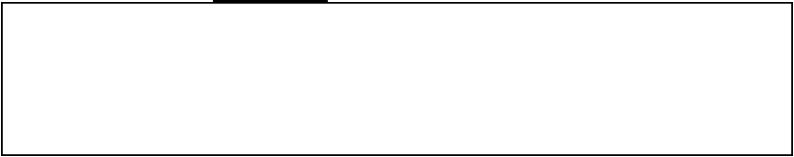 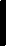 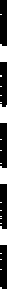 15.1. Напишите сочинение-рассуждение, раскрывая	 смысл	высказывания	известного	филолога   Ј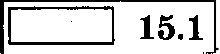 Г.Я. Солганика: ‹•Кан предпожевие строится поопредепёияым    сивтакснчесним  моделям,   тояво  Јтак  же и предложения  в тексте  соедивяются  по 1определёявым  правилам».  Аргументируя  свой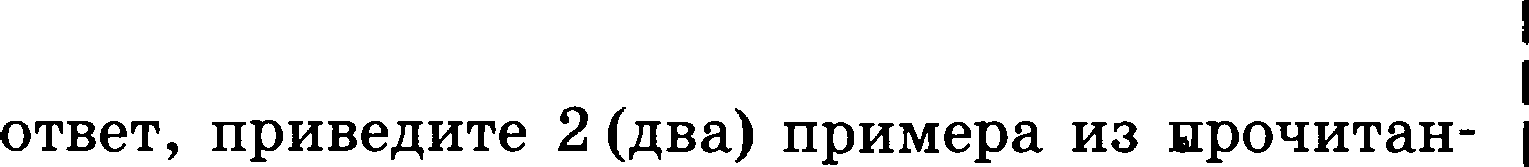 ного текста.Приводя примеры, указывайте номера нужных Ј предложений   или  применяйте цитирование.Вы можете писать работу в научном или публи- Ј цистическом стиле, раскрывая тему на лин- i гвистическом материале. Начать сочинение Вы можете   словами   Г.Я. Солганика.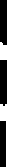 Объём  сочинения  должев  составлять  не менее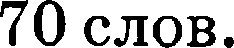 Работа,   написанная   без   опоры   на   прочитанный    Јтекст (не по данному  тексту), не  оценивается. Если сочинение представляет собой переска- занный  или   полностью   переписанный   исход-   I ный   текст  без  каких  бы  то  ни  было  коммента- риев,	то	такая	работа	оценивается	нулём баллов.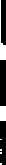 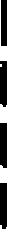 27Сочинение	пишите   аккуратно,	разборчивым почерком.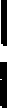 15.2		Напишите  сочинение-раееуждение. Объясните, как   Вы  понимаете   смысл  финала  текста:  ‹•Я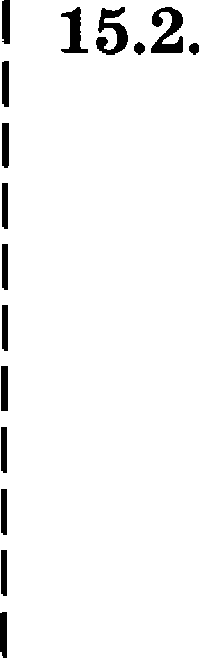 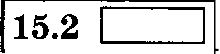 пошёл через мостик к маленькой пристани,  а он... долго глядел  мне  вслед  — друг  мой, братМОИ... » .Приведите в сочинении два аргумента из пpo- читанного текста, подтверждающих Ваши pac- еуждения.Приводя примеры,  указывайте номера нужных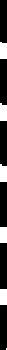 предложений или применяйте цитирование. Объём  сочинение  должен  составлять  не менее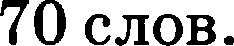 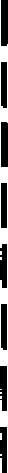 Если сочинение представляет собой переска- занный или полностью переписанный исход- ный текст без каких бы то ни было коммента- риев, то такая  работа  оценивается  нулём баллов.Сочинение пишите аккуратно, разборчивым почерком.                  Как	Вы	понимаете	значение	слова ДРУЖЕЛЮБИЕ?	Сформулируйте	и   проком-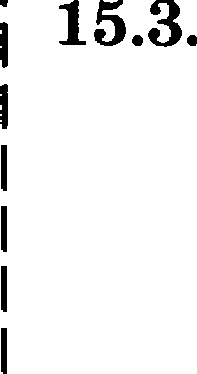 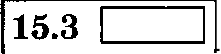 менрируйте данное Вами определение. Напи- шите сочинение-рассуждение на тему «Что та- кое дружелюбие?», взяв в качестве тезиса данное Вами определение. Аргументируя свой тезис, приведите 2 (два) примера-аргумента, под- тверждающих Ваши рассуждения: один при- мер-аргумент приведите из прочитанного тек- ста, а второй — из Ваінего жизненного опыта.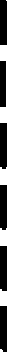 Объём   сочинения   должен   составлять   не менее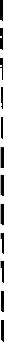 70  сЛОВ.Если сочинение представляет собой переска- занный или полностью перепиеанный исход- ный текст без каких бы то ни было коммента- риев, то такая  работа  оценивается  нулём баллов.Сочинение пишите аккуратно, разборчивым почерком.28